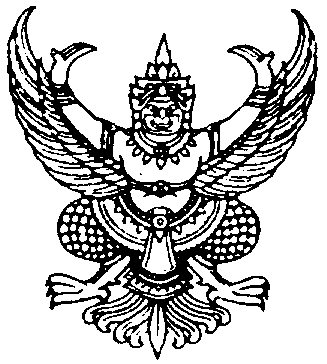 ประกาศองค์การบริหารส่วนตำบลหนองขามเรื่อง ข้อบัญญัติงบประมาณรายจ่ายประจำปีงบประมาณ พ.ศ.๒๕๕๙************************		อาศัยอำนาจตามความในมาตรา ๗๑ และมาตรา  ๘๗ แห่งพระราชบัญญัติสภาตำบลและองค์การบริหารส่วนตำบล พ.ศ. ๒๕๓๗ และแก้ไขเพิ่มเติมถึง (ฉบับที่ ๖) พ.ศ.๒๕๕๒ ข้อ ๒๕ ระเบียบกระทรวงมหาดไทย ว่าด้วยวิธีการงบประมาณขององค์กรปกครองส่วนท้องถิ่น พ.ศ.๒๕๕๑ (ฉบับที่ ๒) พ.ศ. ๒๕๕๓ เรื่อง ข้อบัญญัติงบประมาณรายจ่ายประจำปีงบประมาณ พ.ศ. ๒๕๕๙ ซึ่งสภาองค์การบริหารส่วนตำบลหนองขาม ได้เห็นชอบและนายอำเภอคอนสวรรค์ได้อนุมัติเรียบร้อยแล้ว เมื่อวันที่ ๑๗ กันยายน พ.ศ. ๒๕๕๘องค์การบริหารส่วนตำบลหนองขาม จึงประกาศใช้ข้อบัญญัติงบประมาณรายจ่ายประจำปีงบประมาณ พ.ศ. ๒๕๕๙ เพื่อปิดประกาศและประชาสัมพันธ์ให้ประชาชนได้รับทราบโดยทั่วกัน		ทั้งนี้ ตั้งแต่วันที่ ๑ ตุลาคม   พ.ศ.๒๕๕๘ เป็นต้นไป			ประกาศ  ณ  วันที่   ๑๘  เดือน  กันยายน   พ.ศ. ๒๕๕๘(ลงชื่อ)   สมนึก   เลี้ยงพรม            (นายสมนึก   เลี้ยงพรม)            นายกองค์การบริหารส่วนตำบลหนองขาม